Step 1   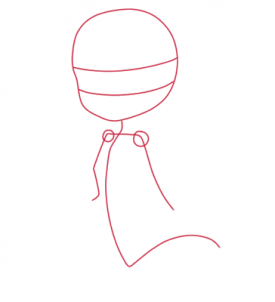 Step 2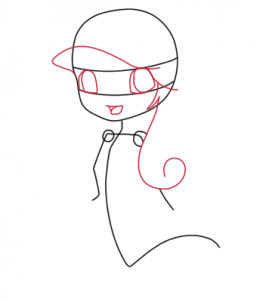 Step 3 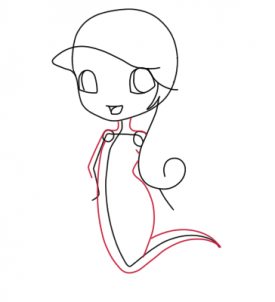 Step 4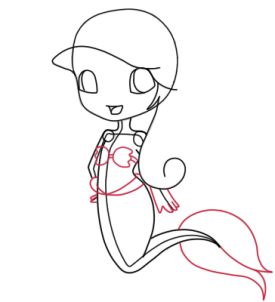 Step 5 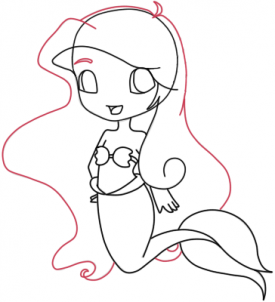 Step 6 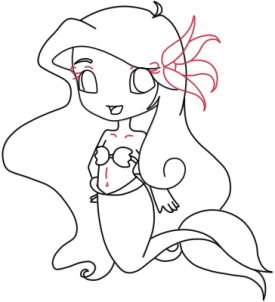 !!!!!